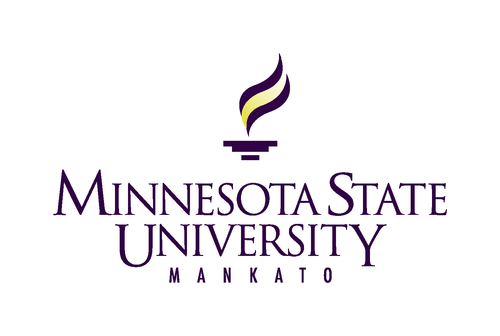 Partnership Opportunity Overview for theHealthy Communities 2020 and Beyond: The Social Determinants of Health SummitHealthy Communities 2020 and Beyond: The Social Determinants of HealthThe Healthy Communities 2020 and Beyond: The Social Determinants of Health Summit will be held on the Minnesota State University, Mankato campus on October 7th, 2020. MSU is the flagship of the 32 campus Minnesota State Colleges and Universities system. With over 15,000 students including 2,000 plus graduate students, MSU is a regional hub for education, innovation and economic development. The commitment of the university to workforce development for south central Minnesota is unparalleled. Purpose and OutcomesSocietal health is impacted by a range of factors including personal, social, environmental, and economic behaviors and practices. These behaviors and health practices lend themselves to approaches to care that employ interprofessional strategies. Therefore, a guiding framework for this conference is the Social Determinants of Health as defined by the World Health Organization. Social determinants of health can have profound impacts on individuals and communities. The purpose of this Summit is to recognize this nexus of connections in health and provide students, educators, and practitioners with tools needed to improve the health of our communities.We are seeking to educate attendees on practices, research, and strategies to share knowledge that will be a force of change to improve health in each of the following sectors areas, economic stability, neighborhood and physical environment, education, food, community and social context, and healthcare systems. Ideally, we will share examples of interprofessional practice care and strategies for working together to improve the health and wellbeing of individuals in our communities. AudienceThe intended audiences for the Healthy Communities 2020 and Beyond Summit include the practitioners in the Bio-Medical Sciences and Health Care industries which include:Public Health ProfessionalsHealthcare ProvidersEducators (K-12)Economic DevelopersSocial WorkersParks and Recreation ProfessionalsMental Health ProvidersSocial Service ProvidersChildcare ProvidersEnvironmentalistsPublic Health EducatorsCommunity Health EducatorsSpeech-language PathologistsAudiologistsDental HygienistsAthletic TrainersProtection Service ProfessionalsThe Summit is also intended for students in south-central Minnesota who are studying and/or plan to work in these occupational fields. Overall the anticipated audience is over 300 non-student participants and 300-400 student participants, making this one of the largest industry focused events hosted by the university this year. Key InformationAttendees will be charged a registration fee - $125 for early bird; $175 – regular registration CE credits will be available- $25 additional fee for CE creditsKey contact for Summit – Brooke Burk, brooke.burk@mnsu.edu, 507-389-5930Key contact for Summit Sponsorships – Chris Hvinden, Christopher.hvinden@mnsu.edu, 507-327-3893; Becky Kunst, becky.kunst@mnsu.edu, 507-389-1006Summit Agenda (draft)8:00-8:30 AM			Registration8:30-8:55 AM			Keynote 9:00-11:00 AM		Lightning rounds11:00-11:15 AM		Morning Sponsored Break11:15 AM-12:15 PM		Breakouts12:15 - 12:45 PM 		Lunch12:45-1:45 PM		Breakouts2:00-2:15 PM			Awards2:15-2:45 PM			Panel of campus experts3:00-3:30 PM			Panel of campus experts3:30-5:00 PM			Posters/social				Summit EvaluationsPartnership OpportunitiesHealthy Communities 2020 and Beyond Summit Naming SponsorshipThe naming sponsor will receive the following:The official name of the event will become the “Naming Sponsor” Healthy Communities 2020 and Beyond Summit presented by “Presenting Sponsor’s Name”. In all media, web and printed materials advertising the event the naming sponsors name will be included in the title, and the corporate logo will be prominently displayed. The naming sponsor will be engaged for nominations for the Keynote speaker selection. The naming sponsor will be acknowledged at the beginning of each session of the SummitThe naming sponsor will have reserved seats (8) at the Keynote address, and a reserved table (8) at the Summit luncheon for representatives or guests of the sponsor.The presenting sponsor may provide up to two giveaway items for the Attendee Gift Bag.Healthy Communities 2020 and Beyond Summit Naming Sponsorship ……………$17,5002) Healthy Communities 2020 and Beyond Summit Presenting Sponsorship	The presenting sponsor will receive the following:The official name of the event will become the “Naming Sponsor” Healthy Communities 2020 and Beyond Summit presented by “Presenting Sponsor’s Name”. In all media, web and printed materials advertising the event the presenting sponsors name will be included in the title, and the corporate logo will be prominently displayed. The presenting sponsor will be acknowledged at the beginning of each session of the SummitThe presenting sponsor will have reserved seats (8) at the Keynote address, and a reserved table (8) at the Summit luncheon for representatives or guests of the sponsor.The presenting sponsor may provide up to two giveaway items for the Attendee Gift Bag.Healthy Communities 2020 and Beyond Summit Presenting Sponsorship ……………$15,0003) Keynote Speaker Sponsorship			The key note speaker sponsor will receive the following:A representative of the Keynote sponsor will introduce the Keynote speaker to begin the session. Brief comments about the company are appropriate. The corporate logo of the Keynote sponsor will be prominently featured on the backdrop of the Keynote stage.In all media, web and printed materials advertising the event the Keynote sponsors name will be included in the agenda, and the corporate logo will be prominently displayed. The keynote sponsor will have reserved seats (8) at the Keynote address, and a reserved table (8) at the Summit luncheon for representatives or guests of the sponsor.The Keynote sponsor may provide a giveaway item for the Attendee Gift Bag.Keynote Speaker Sponsorship…………………………………………………….$5,0004) Summit Luncheon Sponsorship			The university caterer, Sodexho, is well established as an outstanding purveyor of conference meal services. The Sodexho chef and his staff will provide an outstanding meal for Summit attendees. The luncheon sponsor will receive the following:The representatives of the Summit luncheon sponsor will be introduced to begin the meal. Brief comments about the company are appropriate. The corporate logo of the Summit luncheon will be prominently featured on the backdrop of the Luncheon podium.In all media, web and printed materials advertising the event the Summit Luncheon sponsor’s name will be included in the agenda, and the corporate logo will be prominently displayed. The luncheon sponsor will have reserved seats (8) at the Keynote address, and a reserved table (8) at the Summit luncheon for representatives or guests of the sponsor.The Keynote sponsor may provide a giveaway item for the Attendee Gift Bag.Summit Luncheon Sponsorship ……………………………………………………$10,0005) Summit Morning Break Sponsor			The morning break, served by Sodexho, will be a terrific opportunity for a corporate sponsor to be in front of the Summit attendees. The Summit Morning Break Sponsor will receive:The corporate partner name and logo will be branded at all break serving stations.Prior to the morning break all announcements with directions about the break will include the name of the sponsor.In all media, web and printed materials advertising the event the Summit Morning Break Sponsor sponsor’s name will be included in the agenda, and the corporate logo will be prominently displayed. The Summit Morning Break sponsor will have reserved seats (4) at the Keynote address. The Summit Morning Break sponsor may provide a giveaway item for the Attendee Gift Bag.Summit Morning Break Sponsorship ……………………………………………….$2,5006) Afternoon/Post Event Social SponsorThe afternoon/post event social, served by Sodexho, will be a terrific opportunity for a corporate sponsor to be in front of the Summit attendees. The Afternoon/Post Event Social Sponsor will receive:The corporate partner name and logo will be branded at all break serving stations.Prior to the morning break all announcements with directions about the break will include the name of the sponsor.In all media, web and printed materials advertising the event the Afternoon/Post Event Social Sponsor Sponsor sponsor’s name will be included in the agenda, and the corporate logo will be prominently displayed. The Afternoon/Post Event Social Sponsor will have reserved seats (4) at the Keynote address. The Afternoon/Post Event Social Sponsor sponsor may provide a giveaway item for the Attendee Gift Bag.Afternoon/Post Event Social Sponsor Sponsorship …………………………………….$2,5007) Summit Attendee Gift Bag Sponsor		Each Summit attendee will be provided with an Attendee Gift bag when they arrive at registration. The plastic gift bag will include the Summit agenda booklet, name tag, and give-away items from Summit sponsors. The corporate partner name and logo will be co-branded on the gift bag.The Summit Attendee Gift Bag sponsor will have reserved seats (4) at the Keynote address. The Summit Attendee Gift Bag sponsor may provide a giveaway item for the Attendee Gift Bag.Summit Attendee Gift Bag Sponsorship ……………………………………………….$2,5008) Summit Attendee Gift Bag Participant			The Summit Attendee Gift Bag participant may provide up to two giveaway items for the Attendee Gift Bag.Summit Attendee Gift Bag Sponsorship ……………………………………………….$1,000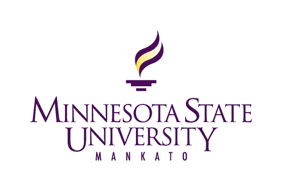 Healthy Communities 2020 and Beyond Summit SponsorshipIn support of the Minnesota State University Healthy Communities 2020 and Beyond Summit, we wish to participate in the following Sponsor category: Healthy Communities 2020 and Beyond Summit Naming Sponsorship 	$17,500Healthy Communities 2020 and Beyond Summit Presenting Sponsorship 	$15,000Keynote Speaker Sponsorship						$  5,000Summit Luncheon Sponsorship 						$10,000Summit Morning Break Sponsorship 					$  2,500Afternoon/Post Event Social Sponsor						$  2,500Summit Attendee Gift Bag Sponsorship					$  2,500Summit Attendee Gift Bag Participant					$  1,000Sponsor Name: ______________________________ Primary Contact: ______________________Address: ________________________________________________________________________Contact Phone: ______________________________Contact E-mail: ________________________